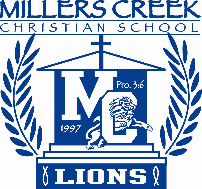                          Tuition Assistance Application         OFFICE USE ONLYDate Applied: _______________    Date: Approved _______________Denied______________Child’s Name:__________________________________________________________________                   First				           Middle					LastStudent is entering what grade: ____________________________________________________Parent’s Names: ________________________________________________________________Are both parents in the home?:_____________________________________________________Legal Guardians (if other than parents)___________________________________________________List Relationship if Guardians _____________________________________________________Mailing Address: _______________________________________________________________Home Phone: ______________ Work Phone: ________________  Cell Phone: ______________Does your child have siblings? ____________    Names and Ages: __________________________________________________,     ___________________________,  ____________________Household Income:     $15,000 – $20,000	_____		$36,000 - $40,000	_____			$21,000 – $25,000	_____		$41,000 - $45,000	_____			$26,000 - $30,000	_____		$46,000 - $50,000	_____			$31,000 - $35,000	_____		$51,000 - $55,000	_____								$56,000  plus		_____Please explain your view of Christian education:___________________________________________________________________________________________________________________________________________________________________________________________________________________________________________________________________________________________________________________________________________________________________________________________________________________________________________________________________________________________________________________________What are your expectations of our school? ______________________________________________________________________________________________________________________________________________________________________________________________________Any additional comments: __________________________________________________________________________________________________________________________________________________________________________________________________________________________________________Last year’s income (12months; Jan.-Dec.) ___________________________________________Current year income (12 months: Jan. – Dec.) ________________________________________Next year’s projected income (12 months: Jan. –  Dec.)_________________________________Child support (yes/no) ______________________How much?: __________________________If a single parent, does your ex-spouse support Christian education? _______________________Do you receive adoption and or foster care assistance? _________________________________If so, how much annually? _______________________________________________________If so, is this included in the amount you listed as household income? ______________________Please provide a list of your child’s transcripts from their current school (if applicable) when submitting this application and a copy of your last W2’s.